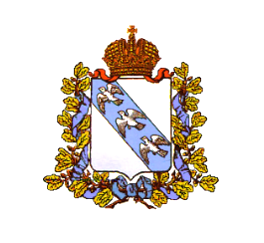 АДМИНИСТРАЦИЯ МАШКИНСКОГО СЕЛЬСОВЕТАКОНЫШЕВСКОГО РАЙОНА  КУРСКОЙ ОБЛАСТИПОСТАНОВЛЕНИЕот 12 февраля 2021 года   № 5-пас.МашкиноОб утверждении Перечня муниципального имущества, свободного от прав третьих лиц (за исключением имущественных прав субъектов малого и среднего предпринимательства, самозанятых граждан, права хозяйственного ведения, права оперативного управления), предназначенного для передачи во владение и (или) пользование субъектам малого и среднего предпринимательства, самозанятым гражданам и организациям, образующим инфраструктуру поддержки субъектов малого и среднего предпринимательства         В соответствии с Федеральными законами от 24.07.2007 N 209-ФЗ "О развитии малого и среднего предпринимательства в Российской Федерации" и от 22.07.2008 N 159-ФЗ "Об особенностях отчуждения недвижимого имущества, находящегося в государственной собственности субъектов Российской Федерации или в муниципальной собственности и арендуемого субъектами малого и среднего предпринимательства, и о внесении изменений в отдельные законодательные акты Российской Федерации", постановлением Администрации Машкинского сельсовета Конышевского района Курской области от 12 октября 2020г. №22-па " Об утверждении положения о порядке формирования, ведения, обязательного опубликования перечня муниципального имущества, свободного от прав третьих лиц (за исключением имущественных прав субъектов малого и среднего предпринимательства, самозанятых граждан, права хозяйственного ведения, права оперативного управления) предназначенного для передачи во владение и (или) пользование субъектам малого и среднего предпринимательства, самозанятым гражданам и организациям, образующим инфраструктуру поддержки субъектов малого и среднего предпринимательства» Администрация Машкинского сельсовета Конышевского района Курской области ПОСТАНОВЛЯЕТ:	1. Утвердить Перечень муниципального имущества, свободного от прав третьих лиц (за исключением имущественных прав субъектов малого и среднего предпринимательства, самозанятых граждан, права хозяйственного ведения, права оперативного управления), предназначенного для передачи во владение и (или) пользование субъектам малого и среднего предпринимательства, самозанятым гражданам и организациям, образующим инфраструктуру поддержки субъектов малого и среднего предпринимательства  (прилагается).        2. Контроль за исполнением настоящего постановления возложить на заместителя Главы Администрации  Машкинского сельсовета Конышевского района Литвинову Т.В.3. Постановление вступает в силу со дня его  подписания.Глава Машкинского  сельсовета	Конышевского района        			          	                             А.М.АтроховУТВЕРЖДЕН                                                                               постановлением Администрации                                                                               Машкинского сельсовета                                                                 	         Конышевского района					 		         Курской области                                    	                                                          	         от 12.02.2021г.   №5-па                                                         ПЕРЕЧЕНЬ муниципального имущества, свободного от прав третьих лиц (за исключением имущественных прав субъектов малого и среднего предпринимательства, самозанятых граждан, права хозяйственного ведения, права оперативного управления), предназначенного для передачи во владение и (или) пользование субъектам малого и среднего предпринимательства, самозанятым гражданам и организациям, образующим инфраструктуру поддержки субъектов малого и среднего предпринимательства№п/пВид объектаМестонахождение (адрес) объектаТехнические характеристики объекта, кадастровый номер объектаПримечание(в т.ч. целевое назначение объекта, сведения об обременении объекта)1Гидротехническое сооружение(ГТС)Курская обл., Конышевский р-н., Машкинский сельсовет, с.МармыжиПлотина образующая пруд, площадь 744 м.кв., 1983 года постройки,46:09:190101:183ГТС,ограничения (обременения) не зарегистрировано2Земельный участокКурская обл., Конышевский р-н., Машкинский сельсовет, д.МармыжиЗемельный участок из земель населенных пунктов для размещения ГТС, 46:09:190101:180ограничения (обременения) не зарегистрировано